KLASA: 024-01/23-01/98URBROJ: 2170-30-23-4Omišalj, 26. listopada 2023.POJAŠNJENJE1. izmjene natječajne dokumentacije - TroškovnikaOpćina Omišalj, kao Naručitelj u postupku jednostavne nabave za predmet nabave „Zakup montažnog klizališta i opreme za klizanje“, evidencijski broj nabave 54/23, dana 23. listopada 2023. objavila je na svojim mrežnim stranicama (www.omisalj.hr) natječajnu dokumentaciju za spomenuti predmet nabave.Naknadnim uvidom u natječajnu dokumentaciju, odnosno u objavljeni Troškovnik (Prilog 2.), utvrđen je propust Naručitelja u opisnom dijelu stavke 1. Troškovnika. Naime, Naručitelj je omaškom propustio navesti da ponuđena oprema mora biti prilagođena elektro priključnoj snazi zgrade u kojoj će se držati klizalište. S obzirom da bi navedeni propust potencijalno mogao imati ozbiljne negativne posljedice za Naručitelja, u Troškovnik je uvršten navod kojim se navodi elektro priključna snaga zgrade te se propisuje da ponuđena oprema mora biti prilagođena istoj.Naručitelj je proveo gore navedenu izmjenu Troškovnika te je na svojim mrežnim stranicama objavio 1. izmjenu Troškovnika. Provedene izmjene označene su u Troškovniku crvenom bojom.Ovo Pojašnjenje stavlja se na raspolaganje svim zainteresiranim gospodarskim subjektima javnom objavom na mrežnim stranicama Općine Omišalj, te čini sastavni dio natječajne dokumentacije. Rok za dostavu ponuda produljuje se do 3. studenog 2023 u 13:00.STRUČNO POVJERENSTVO ZA JEDNOSTAVNU NABAVU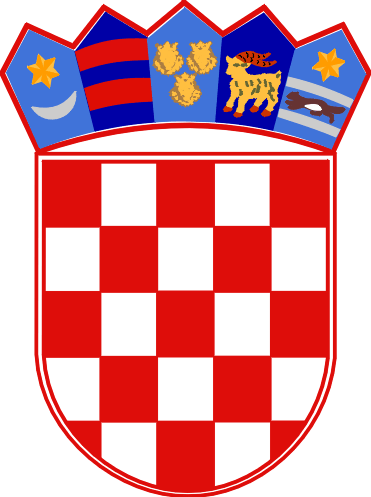  REPUBLIKA HRVATSKAPRIMORSKO-GORANSKA ŽUPANIJAOPĆINA OMIŠALJUPRAVNI ODJEL